tCentric Hybrid™All Mesh – Knee Tilt*Midnight Black [t-MBMESH-KT]Backrest:5" Patented Back Height Adjustment SystemDual Curve Mesh Backrest (19"w x 25"h)Arms: Midnight Black Options:tCentric Armrest Height & Lateral [TCL]tCentric Armrest Height & Swivel [TC360]tCentric Armrest Height, Lateral & Swivel [TCL360]Seat:
Midnight BlackAirless Cushion TechnologyMesh Seat with 30% Glass Filled Nylon Frame (21”w x 18 ½”d)Options:Midnight Black [MB] Small Mesh Seat (20”w x 16 ½”d) [TMBMSS]Extra Long Mesh Seat (21”w x 20 ½”d) [TMBMXLS]Knee Tilt Mechanism:Midnight Black5” Incremental Back HeightInfinite Lock Free FloatBack AngleSpring Tension2 ½” Seat DepthPneumatic Seat HeightPneumatic Lift (Seat Height):
Midnight Black 125 mmLT Pneumatic Lift (18 ¾" – 23 ½")Options:Midnight Black / Light Grey [G]70 mm Pneumatic Lift (18 ¼” – 21”) [70MM]80 mm Pneumatic Lift (19”-22”) [80MM]100 mm Pneumatic Lift (19 ½”-23 ¼”) [100MM]140 mm Pneumatic Lift (20 ¾”-26 ¼”) [140MM]Chrome100 mm Chrome Pneumatic Lift (19 ½”-23 ¼”) [100MMCH]125 mm Chrome Pneumatic Lift (19 ¾”-24 ½”) [125MMCH]140 mm Chrome Pneumatic Lift (20 ¾”-26 ¼”) [140MMCH]Base/Glides/Casters:Midnight Black26" Glass Reinforced Nylon Mid-Profile Base5 Dual Wheel Nylon Casters 2Options:Chrome Accent Casters [CAC]26” Polished Aluminum Mid-Profile Base [PMB]Dual Wheel Urethane Caster 2 [UC2]Additional Options: Midnight BlacktCentric Lumbar Support [TLS]tCentric Lumbar Support with Air Lumbar (pump) [TLSAL]Adjustable Headrest [AHR]Measurements/Overall Dimensions:Boxed Weight/Size: 46.4 lbs. / 11.7 cu.ft.Mesh Material:Both the tCentric Hybrid seat and backrest are made from elastomeric mesh with fill yarns made from polyester.When stretched, this material yields excellent load-bearing properties and resiliency, showing less than 5% load-bearing loss when tested according to BIFMA standards.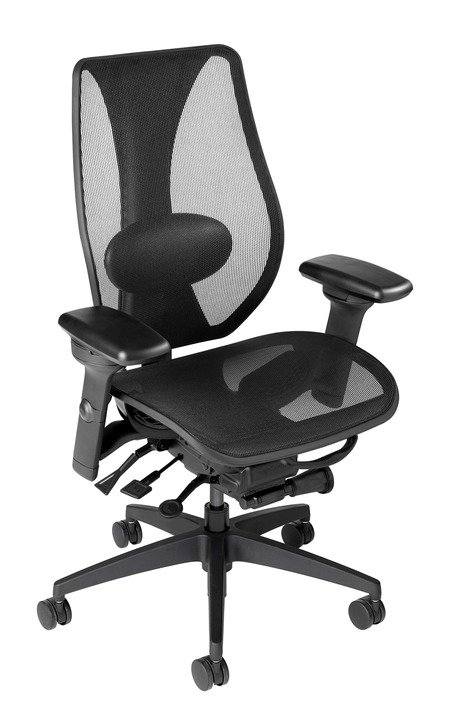 To clean use mild household or hospital detergents.